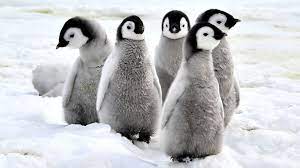 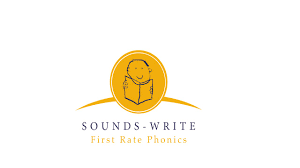 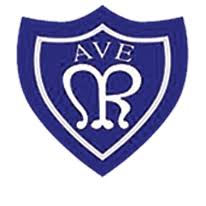 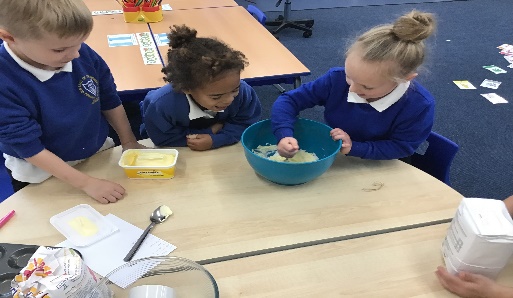 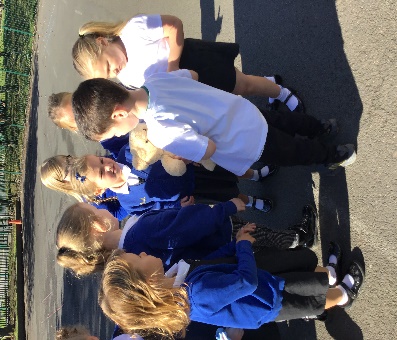 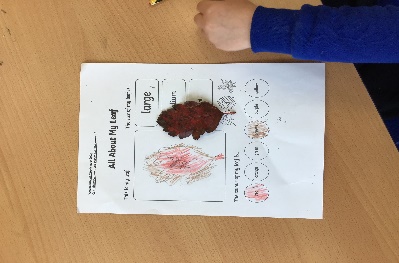 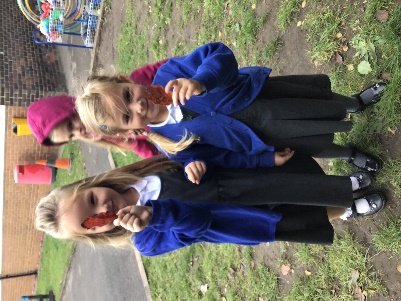 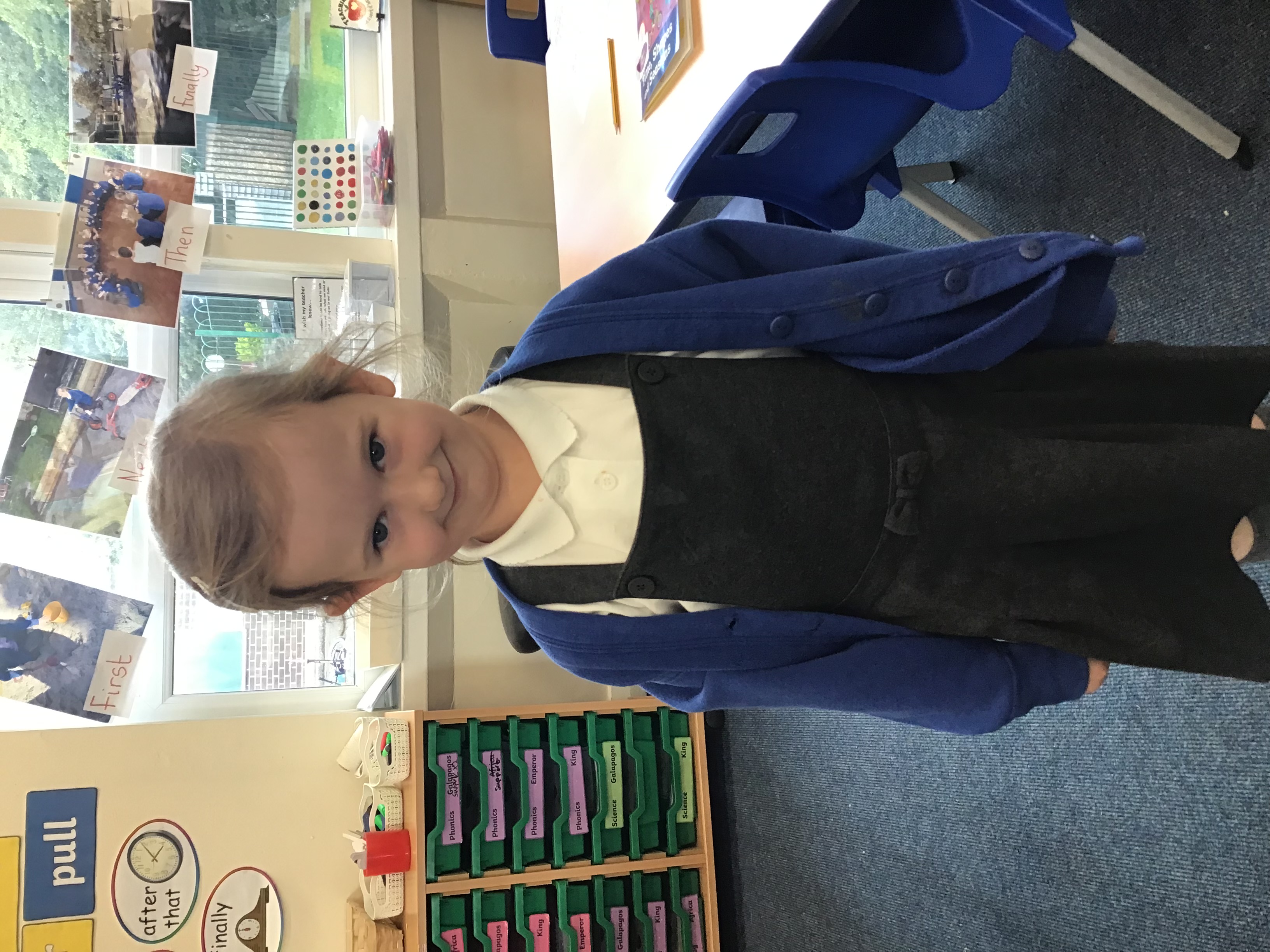 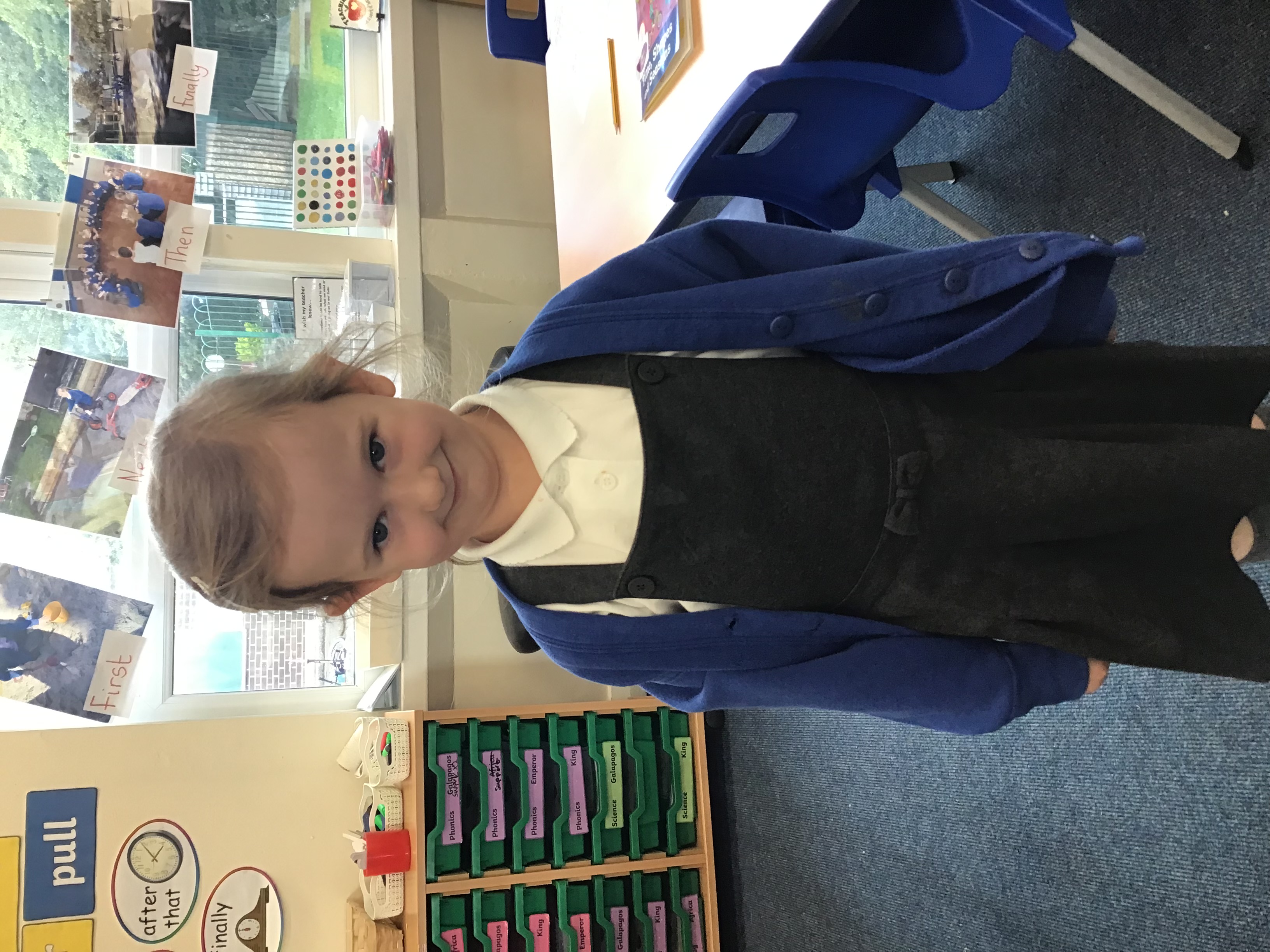 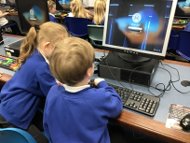 .		